Výsledky soutěže v pečení vánočního cukrovímísto – Bohouš a Patrik Melkusovi – VI. ZŠ               (chlebíček s ořechy, kandovaným ovocem a čokoládou)místo – Štěpánka Krétová, David Charvátek – I.A/1                     (talíř plný brambor)místo – Tomáš Danko, Patrik Musiol a Petr Konečný –                 II.A/2   (rumové kuličky)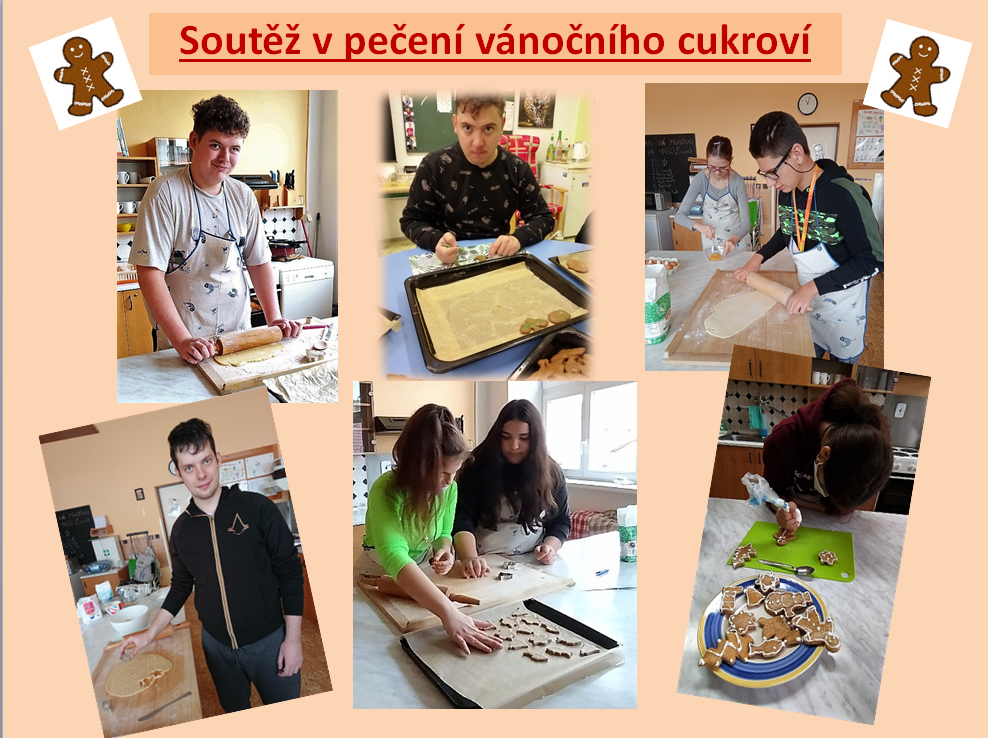 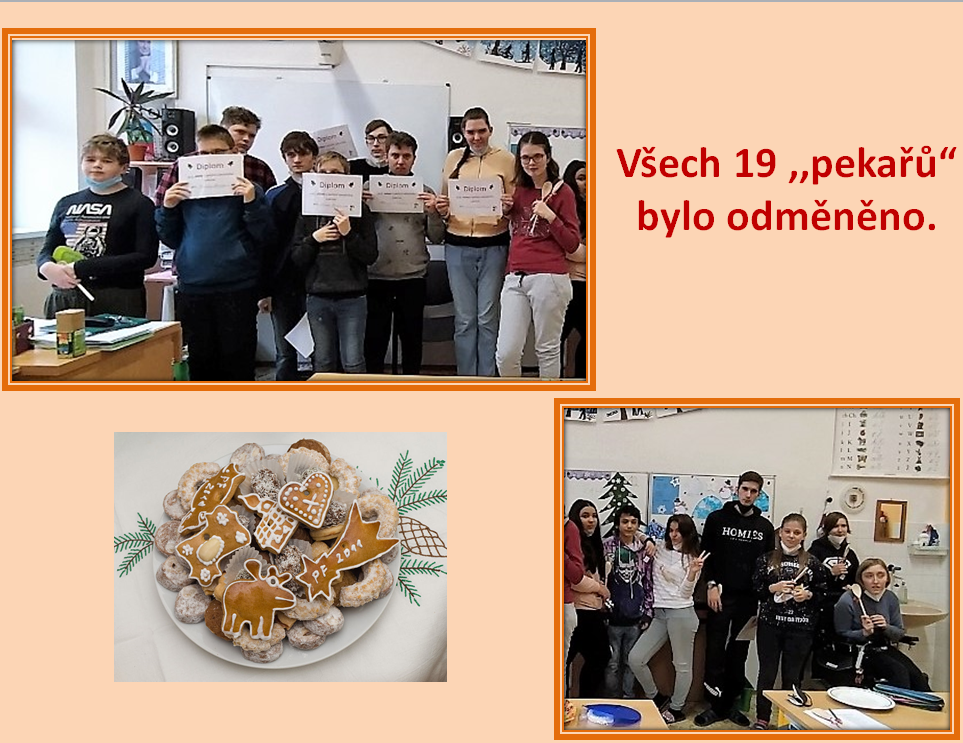 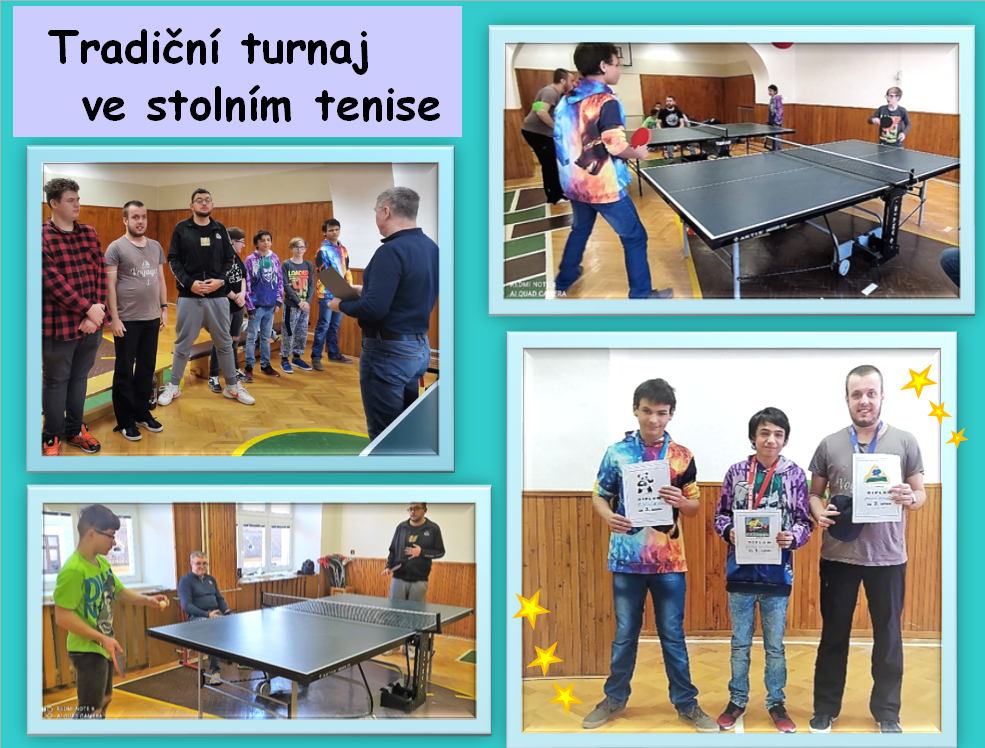 Na  4. schůzce šk. parlamentu v pondělí 17. ledna 2022 jsme probírali tyto body:1) Sběr papíru na Ugandu pokračuje.2) Proběhly akce ŠP: ,,Vánoční pečení“, soutěž tříd ve vánoční výzdobě, turnaj ve      stolním tenise.3) Vyhlašujeme referát na známou osobnost, tentokrát na J. A. Komenského, od jehož      narození v březnu uplyne 430 let. (odevzdejte rukou psané referáty do 31. ledna       p. uč. Čížkové)4) Až budou lepší časy, žáci by si přáli uspořádat diskotéku. ( třeba na konci šk. roku) 